SMPTE Standards Administrative Guideline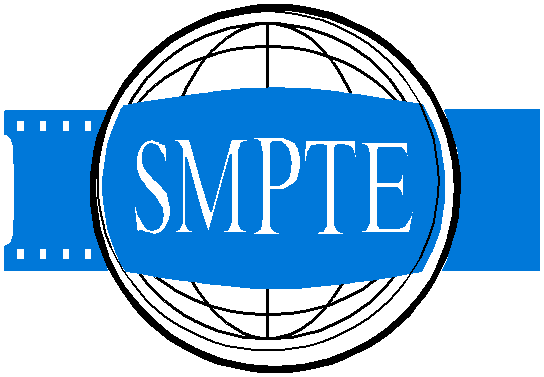 AG-06 New Project WorksheetThis Standards Administrative Guideline (AG) forms an adjunct to the use and interpretation of the SMPTE Standards Operations Manual. In the event of a conflict, the Operations Manual shall prevail.Purpose:This Administrative Guideline provides a worksheet for the information required when requesting a new SMPTE project. For additional information consult the Standards Operations Manual section on New Projects.NOTE: Projects, once approved, are listed publicly here: https://kws.smpte.org/higherlogic/ws/projectsNOTE: Ne projects may be created without filling in this document. This document is intended to help collect information so that a Technology Committee Chair may start the New Project Process detailed in the Standards Operations ManualNOTE: The contents of the form will be transcribed by the Technology Committee Chair to a new project: https://kws.smpte.org/higherlogic/ws/projects/project_adminNormative References  SMPTE Standards Operation Manual, https://www.smpte.org/about/policies-and-governance Project DetailsTitleThe title of your project should be short and descriptive title starting with the TC parent group. This appears on all project lists.NOTE: As soon as you have chosen your title, replace the text “AG-06 New Project worksheet” with that title and save this file with a filename of the form:<TC>[-<update>]-<type>[-<number>][-<part>][<element>]-<description>[(<note>)]Which is similar to the work-in-progress document naming convention (AG-02 § 8.1). Where:<TC> is the Group that authored the document e.g. 31FS<type> is the output document type ST | RP | EG | RDD | AN | ER | OV | AG<number> is the optional SMPTE HQ staff-assigned document number<part> is the optional part number<element> is the optional element letter<update> is the word Revision or Amendment or is absent<description> is a brief indicator of subject, such as an abbreviated name of the project, constructed using only alpha characters, digits, space (“ “) and "-"<note> is an optional string that can be used to annotate the project, e.g. coordination. The <note> shall be constructed using only alpha characters, digits, “-“Required but unknown fields should be replaced with XX until knownOptional but unknown fields should be omitted until knownEXAMPLE: 21DC-ER-Perpetual Motion Picture GeneratorEXAMPLE: 31FS-RDD-97-MXF Custom Metadata Mapping For Space CraftEXAMPLE: 35PM-Revision-ST-2067-2-Core Constraints 2022 update(from-Github-issues)EXAMPLE: XX-ST-My New Project of Unknown TCTable 1  Title of your projectProponentsThe SMPTE Standards Operation Manual (OM) §6.3 requires one or more Proponents, who are SMPTE Standards Members agreeing to be actively involved in the Project. Proponents are individuals and not organizations. The first listed proponent will become the publicly visible main contact for the project. The proponent’s field is not publicly visible but can be seen by Standards Community members.  Please extend the table as needed.Table 2  Proponents – #1 will be the main contactDetailsAll SMPTE Projects are classed as SMPTE Engineering Project (ANSI) within the OLC tracking system. Please read the notes below the table for each of the fields. Table 3  Public Details – Discuss these with your TC ChairNotes for Table 3Chair. Just the name of the person who will be the main contact for the group and the chair of the working meetings. No email address – it will be on a public website. Usually the first listed proponent.Description. A short description of the projects purpose and objectives. This text is aimed at the public who will read it and thus should be able to understand the Project in general terms. There may be extra requirements for this field for the Public CD Process (AG-22).Problem to be solved. A short statement about the problem to be solved. Ideally phrased in terms of requirements such that when those requirements are met, the document is complete. . There may be extra requirements for this field for the Public CD Process (AG-22).Project scope. A short description of the scope of work that will be done and optionally elements that are out of scope. A narrow scope often results in a faster, more controlled project lifecycle. An example would be “Revision of standard ST xxx to roll-up amendment ST-xxx-Amd-1 and to update the normative references”. This limited scope is intended to restrict the work to just the details in the scope without opening the document up for redesign.Specific Tasks. A high-level list of tasks that need to be completed as the work progresses. Consider test materials, sample bitstreams, sample software, data schemas, validation criteria, problem decomposition, liaisons with other organizations etc.Type of Output:	Check one or more boxes where:
ST – Standard,					RP – Recommended Practice,
EG – Engineering Guideline	AMD – Amendment								Rev –Revision
ER – Engineering Report		RDD – Registered Disclosure DocumentPublic CD. Please indicate if you intend to use the AG-22 process. This decision can be changed at any time.Table 4  Standards Community Details – Discuss with your team & TC ChairNotes for Table 4Secretary. [optional] Member of the Standards Community to perform secretarial tasksEditor. Member of the Standards Community who will edit the documentDates. Estimation of the start and end dates of the project. Consult with TC Chair or SVP or Engineering Director for help.Parent TC. The TC this project reports to. Assigned by SVP – leave blank if not knownProject Type. WG – Working Group typically for larger projects with several subgroups doing drafting, DG – Drafting Group for drafting an individual document, SG  – Study Group to create an Engineering Report (internal to SMPTE or for publication), TF – Task Force for study groups involving multiple TCs or active participation by external organizations, Individual – for projects with only a single person doing the work.Known References. Complete this section if there are known documents or bodies of work critical to the project e.g. SMPTE mapping of an ITU or ISO/IEC standard.External Liaisons. Known entities to be informed that the project has started. The Group should draft the liaison letter for the SVP and submit via the TC chairs.Additional Liaisons. Additional Liaisons not in the list aboveTC Liaisons. Check the TCs with which documents should be shared or communications maintained.FieldProposed TextTitle#Proponent NameAffiliation1234FieldProposed TextTitleChairDescriptionProblem to be SolvedProject ScopeSpecific TasksType of output ST		 RP		 EG		 Amd	 Rev	 ER		 RDD    OtherPublic CD No		 Yes – I am intending to use the public CD processFieldProposed TextSecretaryEditorStart DateEstimated Completion DateParent TCProject Type WG	 DG		 SG		 TF		 Individual   Known ReferencesExternal Liaisons AES		 ATSC		 CEA		 EBU		 IEC TC100		 ISO TC36
 ITU-R		 ITU-T		 JTC1/SC29/WG1		 JTC1/SC29/WG11   Additional LiaisonsSMPTE Liaisons 10E	 20F	 21DC	 24TB	25CSS		 30MR
 31FS	 32NF	 33TS	 34CS	 35PM   